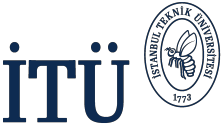 Ders Planı COURSE PLANDersin FİZİK MÜHENDİSLİĞİ Öğrenci Çıktılarıyla İlişkisiÖlçek:	    1: Az,    2: Kısmi,    3: Tam Relationship of the Course to Mathematical Engineering Student OutcomesScaling:	        1: Little,    2: Partial,    3: Full Ders kaynakları ve Başarı değerlendirme sistemi (Course materials and Assessment criteria)Dersin Adı:   Spektral Analiz YöntemlerDersin Adı:   Spektral Analiz YöntemlerDersin Adı:   Spektral Analiz YöntemlerDersin Adı:   Spektral Analiz YöntemlerDersin Adı:   Spektral Analiz YöntemlerDersin Adı:   Spektral Analiz YöntemlerCourse Name:   Spectral analysis methodsCourse Name:   Spectral analysis methodsCourse Name:   Spectral analysis methodsCourse Name:   Spectral analysis methodsCourse Name:   Spectral analysis methodsCourse Name:   Spectral analysis methodsCourse Name:   Spectral analysis methodsKod(Code)Yarıyıl(Semester)Yarıyıl(Semester)Kredi(Local Credits)Kredi(Local Credits)AKTS Kredi(ECTS Credits)AKTS Kredi(ECTS Credits)AKTS Kredi(ECTS Credits)Ders Uygulaması,  Saat/Hafta(Course Implementation, Hours/Week)Ders Uygulaması,  Saat/Hafta(Course Implementation, Hours/Week)Ders Uygulaması,  Saat/Hafta(Course Implementation, Hours/Week)Ders Uygulaması,  Saat/Hafta(Course Implementation, Hours/Week)Ders Uygulaması,  Saat/Hafta(Course Implementation, Hours/Week)Kod(Code)Yarıyıl(Semester)Yarıyıl(Semester)Kredi(Local Credits)Kredi(Local Credits)AKTS Kredi(ECTS Credits)AKTS Kredi(ECTS Credits)AKTS Kredi(ECTS Credits)Ders (Theoretical)Ders (Theoretical)Uygulama(Tutorial)Uygulama(Tutorial)Laboratuar(Laboratory)Fiz473/E883344433000Bölüm / Program(Department/Program)Bölüm / Program(Department/Program)Fizik Mühendisliği ( Physics Engineering )Fizik Mühendisliği ( Physics Engineering )Fizik Mühendisliği ( Physics Engineering )Fizik Mühendisliği ( Physics Engineering )Fizik Mühendisliği ( Physics Engineering )Fizik Mühendisliği ( Physics Engineering )Fizik Mühendisliği ( Physics Engineering )Fizik Mühendisliği ( Physics Engineering )Fizik Mühendisliği ( Physics Engineering )Fizik Mühendisliği ( Physics Engineering )Fizik Mühendisliği ( Physics Engineering )Dersin Türü(Course Type)Dersin Türü(Course Type)Seçmeli(Elective course)Seçmeli(Elective course)Seçmeli(Elective course)Seçmeli(Elective course)Seçmeli(Elective course)Dersin Dili(Course Language)Dersin Dili(Course Language)Dersin Dili(Course Language)İngilizce, TürkçeEnglish, Turkishİngilizce, TürkçeEnglish, Turkishİngilizce, TürkçeEnglish, TurkishDersin Önkoşulları(Course Prerequisites)Dersin Önkoşulları(Course Prerequisites)FIZ 252 MIN DD veya FIZ 252E MIN DD veya FIZ 313 MIN DD veya FIZ 313E MIN DD veya FIZ 201 MIN DD veya FIZ 201E MIN DDFIZ 252 MIN DD veya FIZ 252E MIN DD veya FIZ 313 MIN DD veya FIZ 313E MIN DD veya FIZ 201 MIN DD veya FIZ 201E MIN DDFIZ 252 MIN DD veya FIZ 252E MIN DD veya FIZ 313 MIN DD veya FIZ 313E MIN DD veya FIZ 201 MIN DD veya FIZ 201E MIN DDFIZ 252 MIN DD veya FIZ 252E MIN DD veya FIZ 313 MIN DD veya FIZ 313E MIN DD veya FIZ 201 MIN DD veya FIZ 201E MIN DDFIZ 252 MIN DD veya FIZ 252E MIN DD veya FIZ 313 MIN DD veya FIZ 313E MIN DD veya FIZ 201 MIN DD veya FIZ 201E MIN DDFIZ 252 MIN DD veya FIZ 252E MIN DD veya FIZ 313 MIN DD veya FIZ 313E MIN DD veya FIZ 201 MIN DD veya FIZ 201E MIN DDFIZ 252 MIN DD veya FIZ 252E MIN DD veya FIZ 313 MIN DD veya FIZ 313E MIN DD veya FIZ 201 MIN DD veya FIZ 201E MIN DDFIZ 252 MIN DD veya FIZ 252E MIN DD veya FIZ 313 MIN DD veya FIZ 313E MIN DD veya FIZ 201 MIN DD veya FIZ 201E MIN DDFIZ 252 MIN DD veya FIZ 252E MIN DD veya FIZ 313 MIN DD veya FIZ 313E MIN DD veya FIZ 201 MIN DD veya FIZ 201E MIN DDFIZ 252 MIN DD veya FIZ 252E MIN DD veya FIZ 313 MIN DD veya FIZ 313E MIN DD veya FIZ 201 MIN DD veya FIZ 201E MIN DDFIZ 252 MIN DD veya FIZ 252E MIN DD veya FIZ 313 MIN DD veya FIZ 313E MIN DD veya FIZ 201 MIN DD veya FIZ 201E MIN DDDersin Mesleki Bileşene Katkısı, %(Course Category by Content, %)Dersin Mesleki Bileşene Katkısı, %(Course Category by Content, %)Temel Bilim ve Matematik(Basic Sciences and Math)Temel Bilim ve Matematik(Basic Sciences and Math)Temel Mühendislik(Engineering Science)Temel Mühendislik(Engineering Science)Temel Mühendislik(Engineering Science)Temel Mühendislik(Engineering Science)Temel Mühendislik(Engineering Science)Mühendislik/Mimarlık Tasarım (Engineering/Architecture Design)Mühendislik/Mimarlık Tasarım (Engineering/Architecture Design)Genel Eğitim(General Education)Genel Eğitim(General Education)Dersin Mesleki Bileşene Katkısı, %(Course Category by Content, %)Dersin Mesleki Bileşene Katkısı, %(Course Category by Content, %)40406060Dersin Tanımı(Course Description)Dersin Tanımı(Course Description)Spektroskopik teçhizat. Spektral çizgi genişlikleri ve profilleri; Doğal çizgi genişliği, Doppler genişliği, çarpışma genişlemesi. Spektroskopik ışık kaynağı Laserler; laserlerin temelleri, laser resonatorleri, laser emisyonunun spektral özellikleri, single mod laserlerin yapılması, taranabilir laserler. Nonlineer optik karışım teknikleri. Spektroskopik teknikler; Dopler sınırlı spektroskopi, Lineer olmayan spektroskopi ve Raman spektroskopi. Laser spektroskopi uygulamalarıSpektroskopik teçhizat. Spektral çizgi genişlikleri ve profilleri; Doğal çizgi genişliği, Doppler genişliği, çarpışma genişlemesi. Spektroskopik ışık kaynağı Laserler; laserlerin temelleri, laser resonatorleri, laser emisyonunun spektral özellikleri, single mod laserlerin yapılması, taranabilir laserler. Nonlineer optik karışım teknikleri. Spektroskopik teknikler; Dopler sınırlı spektroskopi, Lineer olmayan spektroskopi ve Raman spektroskopi. Laser spektroskopi uygulamalarıSpektroskopik teçhizat. Spektral çizgi genişlikleri ve profilleri; Doğal çizgi genişliği, Doppler genişliği, çarpışma genişlemesi. Spektroskopik ışık kaynağı Laserler; laserlerin temelleri, laser resonatorleri, laser emisyonunun spektral özellikleri, single mod laserlerin yapılması, taranabilir laserler. Nonlineer optik karışım teknikleri. Spektroskopik teknikler; Dopler sınırlı spektroskopi, Lineer olmayan spektroskopi ve Raman spektroskopi. Laser spektroskopi uygulamalarıSpektroskopik teçhizat. Spektral çizgi genişlikleri ve profilleri; Doğal çizgi genişliği, Doppler genişliği, çarpışma genişlemesi. Spektroskopik ışık kaynağı Laserler; laserlerin temelleri, laser resonatorleri, laser emisyonunun spektral özellikleri, single mod laserlerin yapılması, taranabilir laserler. Nonlineer optik karışım teknikleri. Spektroskopik teknikler; Dopler sınırlı spektroskopi, Lineer olmayan spektroskopi ve Raman spektroskopi. Laser spektroskopi uygulamalarıSpektroskopik teçhizat. Spektral çizgi genişlikleri ve profilleri; Doğal çizgi genişliği, Doppler genişliği, çarpışma genişlemesi. Spektroskopik ışık kaynağı Laserler; laserlerin temelleri, laser resonatorleri, laser emisyonunun spektral özellikleri, single mod laserlerin yapılması, taranabilir laserler. Nonlineer optik karışım teknikleri. Spektroskopik teknikler; Dopler sınırlı spektroskopi, Lineer olmayan spektroskopi ve Raman spektroskopi. Laser spektroskopi uygulamalarıSpektroskopik teçhizat. Spektral çizgi genişlikleri ve profilleri; Doğal çizgi genişliği, Doppler genişliği, çarpışma genişlemesi. Spektroskopik ışık kaynağı Laserler; laserlerin temelleri, laser resonatorleri, laser emisyonunun spektral özellikleri, single mod laserlerin yapılması, taranabilir laserler. Nonlineer optik karışım teknikleri. Spektroskopik teknikler; Dopler sınırlı spektroskopi, Lineer olmayan spektroskopi ve Raman spektroskopi. Laser spektroskopi uygulamalarıSpektroskopik teçhizat. Spektral çizgi genişlikleri ve profilleri; Doğal çizgi genişliği, Doppler genişliği, çarpışma genişlemesi. Spektroskopik ışık kaynağı Laserler; laserlerin temelleri, laser resonatorleri, laser emisyonunun spektral özellikleri, single mod laserlerin yapılması, taranabilir laserler. Nonlineer optik karışım teknikleri. Spektroskopik teknikler; Dopler sınırlı spektroskopi, Lineer olmayan spektroskopi ve Raman spektroskopi. Laser spektroskopi uygulamalarıSpektroskopik teçhizat. Spektral çizgi genişlikleri ve profilleri; Doğal çizgi genişliği, Doppler genişliği, çarpışma genişlemesi. Spektroskopik ışık kaynağı Laserler; laserlerin temelleri, laser resonatorleri, laser emisyonunun spektral özellikleri, single mod laserlerin yapılması, taranabilir laserler. Nonlineer optik karışım teknikleri. Spektroskopik teknikler; Dopler sınırlı spektroskopi, Lineer olmayan spektroskopi ve Raman spektroskopi. Laser spektroskopi uygulamalarıSpektroskopik teçhizat. Spektral çizgi genişlikleri ve profilleri; Doğal çizgi genişliği, Doppler genişliği, çarpışma genişlemesi. Spektroskopik ışık kaynağı Laserler; laserlerin temelleri, laser resonatorleri, laser emisyonunun spektral özellikleri, single mod laserlerin yapılması, taranabilir laserler. Nonlineer optik karışım teknikleri. Spektroskopik teknikler; Dopler sınırlı spektroskopi, Lineer olmayan spektroskopi ve Raman spektroskopi. Laser spektroskopi uygulamalarıSpektroskopik teçhizat. Spektral çizgi genişlikleri ve profilleri; Doğal çizgi genişliği, Doppler genişliği, çarpışma genişlemesi. Spektroskopik ışık kaynağı Laserler; laserlerin temelleri, laser resonatorleri, laser emisyonunun spektral özellikleri, single mod laserlerin yapılması, taranabilir laserler. Nonlineer optik karışım teknikleri. Spektroskopik teknikler; Dopler sınırlı spektroskopi, Lineer olmayan spektroskopi ve Raman spektroskopi. Laser spektroskopi uygulamalarıSpektroskopik teçhizat. Spektral çizgi genişlikleri ve profilleri; Doğal çizgi genişliği, Doppler genişliği, çarpışma genişlemesi. Spektroskopik ışık kaynağı Laserler; laserlerin temelleri, laser resonatorleri, laser emisyonunun spektral özellikleri, single mod laserlerin yapılması, taranabilir laserler. Nonlineer optik karışım teknikleri. Spektroskopik teknikler; Dopler sınırlı spektroskopi, Lineer olmayan spektroskopi ve Raman spektroskopi. Laser spektroskopi uygulamalarıDersin Tanımı(Course Description)Dersin Tanımı(Course Description)Spectroscopic Instrumentation. Widths and Profiles of spectral Lines;Natural Linewidth, Doppler Width, Collision Broadening of Spectral Lines. Lasers as Spectroscopic Light Sources; Fundamentals of Lasers, Laser Resonators, Spectral characteristics of Laser Emission, Experimental Realization of Single-Mode Lasers, Tunable Lasers, Nonlinear Optical Mixing Techniques, Spectroscopic Techniques; Doppler-Limited Spectroscopy, Nonlinear Spectroscopy, Raman Spectroscopy, Application of Laser SpectroscopySpectroscopic Instrumentation. Widths and Profiles of spectral Lines;Natural Linewidth, Doppler Width, Collision Broadening of Spectral Lines. Lasers as Spectroscopic Light Sources; Fundamentals of Lasers, Laser Resonators, Spectral characteristics of Laser Emission, Experimental Realization of Single-Mode Lasers, Tunable Lasers, Nonlinear Optical Mixing Techniques, Spectroscopic Techniques; Doppler-Limited Spectroscopy, Nonlinear Spectroscopy, Raman Spectroscopy, Application of Laser SpectroscopySpectroscopic Instrumentation. Widths and Profiles of spectral Lines;Natural Linewidth, Doppler Width, Collision Broadening of Spectral Lines. Lasers as Spectroscopic Light Sources; Fundamentals of Lasers, Laser Resonators, Spectral characteristics of Laser Emission, Experimental Realization of Single-Mode Lasers, Tunable Lasers, Nonlinear Optical Mixing Techniques, Spectroscopic Techniques; Doppler-Limited Spectroscopy, Nonlinear Spectroscopy, Raman Spectroscopy, Application of Laser SpectroscopySpectroscopic Instrumentation. Widths and Profiles of spectral Lines;Natural Linewidth, Doppler Width, Collision Broadening of Spectral Lines. Lasers as Spectroscopic Light Sources; Fundamentals of Lasers, Laser Resonators, Spectral characteristics of Laser Emission, Experimental Realization of Single-Mode Lasers, Tunable Lasers, Nonlinear Optical Mixing Techniques, Spectroscopic Techniques; Doppler-Limited Spectroscopy, Nonlinear Spectroscopy, Raman Spectroscopy, Application of Laser SpectroscopySpectroscopic Instrumentation. Widths and Profiles of spectral Lines;Natural Linewidth, Doppler Width, Collision Broadening of Spectral Lines. Lasers as Spectroscopic Light Sources; Fundamentals of Lasers, Laser Resonators, Spectral characteristics of Laser Emission, Experimental Realization of Single-Mode Lasers, Tunable Lasers, Nonlinear Optical Mixing Techniques, Spectroscopic Techniques; Doppler-Limited Spectroscopy, Nonlinear Spectroscopy, Raman Spectroscopy, Application of Laser SpectroscopySpectroscopic Instrumentation. Widths and Profiles of spectral Lines;Natural Linewidth, Doppler Width, Collision Broadening of Spectral Lines. Lasers as Spectroscopic Light Sources; Fundamentals of Lasers, Laser Resonators, Spectral characteristics of Laser Emission, Experimental Realization of Single-Mode Lasers, Tunable Lasers, Nonlinear Optical Mixing Techniques, Spectroscopic Techniques; Doppler-Limited Spectroscopy, Nonlinear Spectroscopy, Raman Spectroscopy, Application of Laser SpectroscopySpectroscopic Instrumentation. Widths and Profiles of spectral Lines;Natural Linewidth, Doppler Width, Collision Broadening of Spectral Lines. Lasers as Spectroscopic Light Sources; Fundamentals of Lasers, Laser Resonators, Spectral characteristics of Laser Emission, Experimental Realization of Single-Mode Lasers, Tunable Lasers, Nonlinear Optical Mixing Techniques, Spectroscopic Techniques; Doppler-Limited Spectroscopy, Nonlinear Spectroscopy, Raman Spectroscopy, Application of Laser SpectroscopySpectroscopic Instrumentation. Widths and Profiles of spectral Lines;Natural Linewidth, Doppler Width, Collision Broadening of Spectral Lines. Lasers as Spectroscopic Light Sources; Fundamentals of Lasers, Laser Resonators, Spectral characteristics of Laser Emission, Experimental Realization of Single-Mode Lasers, Tunable Lasers, Nonlinear Optical Mixing Techniques, Spectroscopic Techniques; Doppler-Limited Spectroscopy, Nonlinear Spectroscopy, Raman Spectroscopy, Application of Laser SpectroscopySpectroscopic Instrumentation. Widths and Profiles of spectral Lines;Natural Linewidth, Doppler Width, Collision Broadening of Spectral Lines. Lasers as Spectroscopic Light Sources; Fundamentals of Lasers, Laser Resonators, Spectral characteristics of Laser Emission, Experimental Realization of Single-Mode Lasers, Tunable Lasers, Nonlinear Optical Mixing Techniques, Spectroscopic Techniques; Doppler-Limited Spectroscopy, Nonlinear Spectroscopy, Raman Spectroscopy, Application of Laser SpectroscopySpectroscopic Instrumentation. Widths and Profiles of spectral Lines;Natural Linewidth, Doppler Width, Collision Broadening of Spectral Lines. Lasers as Spectroscopic Light Sources; Fundamentals of Lasers, Laser Resonators, Spectral characteristics of Laser Emission, Experimental Realization of Single-Mode Lasers, Tunable Lasers, Nonlinear Optical Mixing Techniques, Spectroscopic Techniques; Doppler-Limited Spectroscopy, Nonlinear Spectroscopy, Raman Spectroscopy, Application of Laser SpectroscopySpectroscopic Instrumentation. Widths and Profiles of spectral Lines;Natural Linewidth, Doppler Width, Collision Broadening of Spectral Lines. Lasers as Spectroscopic Light Sources; Fundamentals of Lasers, Laser Resonators, Spectral characteristics of Laser Emission, Experimental Realization of Single-Mode Lasers, Tunable Lasers, Nonlinear Optical Mixing Techniques, Spectroscopic Techniques; Doppler-Limited Spectroscopy, Nonlinear Spectroscopy, Raman Spectroscopy, Application of Laser SpectroscopyDersin Amacı(Course Objectives)Dersin Amacı(Course Objectives)1. Optik elemanların ve cihazların çalışma prensiplerinin öğrenilmesi2. Spektroskopik tekniklerin öğrenilmesi3. Spektroskopinin bazı uygulamalarının öğrenilmesi 1. Optik elemanların ve cihazların çalışma prensiplerinin öğrenilmesi2. Spektroskopik tekniklerin öğrenilmesi3. Spektroskopinin bazı uygulamalarının öğrenilmesi 1. Optik elemanların ve cihazların çalışma prensiplerinin öğrenilmesi2. Spektroskopik tekniklerin öğrenilmesi3. Spektroskopinin bazı uygulamalarının öğrenilmesi 1. Optik elemanların ve cihazların çalışma prensiplerinin öğrenilmesi2. Spektroskopik tekniklerin öğrenilmesi3. Spektroskopinin bazı uygulamalarının öğrenilmesi 1. Optik elemanların ve cihazların çalışma prensiplerinin öğrenilmesi2. Spektroskopik tekniklerin öğrenilmesi3. Spektroskopinin bazı uygulamalarının öğrenilmesi 1. Optik elemanların ve cihazların çalışma prensiplerinin öğrenilmesi2. Spektroskopik tekniklerin öğrenilmesi3. Spektroskopinin bazı uygulamalarının öğrenilmesi 1. Optik elemanların ve cihazların çalışma prensiplerinin öğrenilmesi2. Spektroskopik tekniklerin öğrenilmesi3. Spektroskopinin bazı uygulamalarının öğrenilmesi 1. Optik elemanların ve cihazların çalışma prensiplerinin öğrenilmesi2. Spektroskopik tekniklerin öğrenilmesi3. Spektroskopinin bazı uygulamalarının öğrenilmesi 1. Optik elemanların ve cihazların çalışma prensiplerinin öğrenilmesi2. Spektroskopik tekniklerin öğrenilmesi3. Spektroskopinin bazı uygulamalarının öğrenilmesi 1. Optik elemanların ve cihazların çalışma prensiplerinin öğrenilmesi2. Spektroskopik tekniklerin öğrenilmesi3. Spektroskopinin bazı uygulamalarının öğrenilmesi 1. Optik elemanların ve cihazların çalışma prensiplerinin öğrenilmesi2. Spektroskopik tekniklerin öğrenilmesi3. Spektroskopinin bazı uygulamalarının öğrenilmesi Dersin Amacı(Course Objectives)Dersin Amacı(Course Objectives)1. Learning  the principles of optical elements and instruments2. Learning  spectroscopic methods3. Learning  some applications of spectroscopy1. Learning  the principles of optical elements and instruments2. Learning  spectroscopic methods3. Learning  some applications of spectroscopy1. Learning  the principles of optical elements and instruments2. Learning  spectroscopic methods3. Learning  some applications of spectroscopy1. Learning  the principles of optical elements and instruments2. Learning  spectroscopic methods3. Learning  some applications of spectroscopy1. Learning  the principles of optical elements and instruments2. Learning  spectroscopic methods3. Learning  some applications of spectroscopy1. Learning  the principles of optical elements and instruments2. Learning  spectroscopic methods3. Learning  some applications of spectroscopy1. Learning  the principles of optical elements and instruments2. Learning  spectroscopic methods3. Learning  some applications of spectroscopy1. Learning  the principles of optical elements and instruments2. Learning  spectroscopic methods3. Learning  some applications of spectroscopy1. Learning  the principles of optical elements and instruments2. Learning  spectroscopic methods3. Learning  some applications of spectroscopy1. Learning  the principles of optical elements and instruments2. Learning  spectroscopic methods3. Learning  some applications of spectroscopy1. Learning  the principles of optical elements and instruments2. Learning  spectroscopic methods3. Learning  some applications of spectroscopyDersin Öğrenme Çıktıları (Course Learning Outcomes)Dersin Öğrenme Çıktıları (Course Learning Outcomes)I. Spektroskopik enstrumantasyonII. Spektral çizgi genişlikleri ve profilleri III. LaserlerIV. Doppler sınırlı spektroskopiV. Lineer olmayan spektroskopiVI. Raman spektroskopiVII. Laser spektroskopinin uygulamalarıI. Spektroskopik enstrumantasyonII. Spektral çizgi genişlikleri ve profilleri III. LaserlerIV. Doppler sınırlı spektroskopiV. Lineer olmayan spektroskopiVI. Raman spektroskopiVII. Laser spektroskopinin uygulamalarıI. Spektroskopik enstrumantasyonII. Spektral çizgi genişlikleri ve profilleri III. LaserlerIV. Doppler sınırlı spektroskopiV. Lineer olmayan spektroskopiVI. Raman spektroskopiVII. Laser spektroskopinin uygulamalarıI. Spektroskopik enstrumantasyonII. Spektral çizgi genişlikleri ve profilleri III. LaserlerIV. Doppler sınırlı spektroskopiV. Lineer olmayan spektroskopiVI. Raman spektroskopiVII. Laser spektroskopinin uygulamalarıI. Spektroskopik enstrumantasyonII. Spektral çizgi genişlikleri ve profilleri III. LaserlerIV. Doppler sınırlı spektroskopiV. Lineer olmayan spektroskopiVI. Raman spektroskopiVII. Laser spektroskopinin uygulamalarıI. Spektroskopik enstrumantasyonII. Spektral çizgi genişlikleri ve profilleri III. LaserlerIV. Doppler sınırlı spektroskopiV. Lineer olmayan spektroskopiVI. Raman spektroskopiVII. Laser spektroskopinin uygulamalarıI. Spektroskopik enstrumantasyonII. Spektral çizgi genişlikleri ve profilleri III. LaserlerIV. Doppler sınırlı spektroskopiV. Lineer olmayan spektroskopiVI. Raman spektroskopiVII. Laser spektroskopinin uygulamalarıI. Spektroskopik enstrumantasyonII. Spektral çizgi genişlikleri ve profilleri III. LaserlerIV. Doppler sınırlı spektroskopiV. Lineer olmayan spektroskopiVI. Raman spektroskopiVII. Laser spektroskopinin uygulamalarıI. Spektroskopik enstrumantasyonII. Spektral çizgi genişlikleri ve profilleri III. LaserlerIV. Doppler sınırlı spektroskopiV. Lineer olmayan spektroskopiVI. Raman spektroskopiVII. Laser spektroskopinin uygulamalarıI. Spektroskopik enstrumantasyonII. Spektral çizgi genişlikleri ve profilleri III. LaserlerIV. Doppler sınırlı spektroskopiV. Lineer olmayan spektroskopiVI. Raman spektroskopiVII. Laser spektroskopinin uygulamalarıI. Spektroskopik enstrumantasyonII. Spektral çizgi genişlikleri ve profilleri III. LaserlerIV. Doppler sınırlı spektroskopiV. Lineer olmayan spektroskopiVI. Raman spektroskopiVII. Laser spektroskopinin uygulamalarıDersin Öğrenme Çıktıları (Course Learning Outcomes)Dersin Öğrenme Çıktıları (Course Learning Outcomes)I.  Spectroscopic InstrumentationII.  Widths and Profiles of spectral LinesIII.  LasersIV.  Doppler-Limited SpectroscopyV.  Nonlinear spectroscopyVI.  Raman SpectroscopyVII.  Application of Laser SpectroscopyI.  Spectroscopic InstrumentationII.  Widths and Profiles of spectral LinesIII.  LasersIV.  Doppler-Limited SpectroscopyV.  Nonlinear spectroscopyVI.  Raman SpectroscopyVII.  Application of Laser SpectroscopyI.  Spectroscopic InstrumentationII.  Widths and Profiles of spectral LinesIII.  LasersIV.  Doppler-Limited SpectroscopyV.  Nonlinear spectroscopyVI.  Raman SpectroscopyVII.  Application of Laser SpectroscopyI.  Spectroscopic InstrumentationII.  Widths and Profiles of spectral LinesIII.  LasersIV.  Doppler-Limited SpectroscopyV.  Nonlinear spectroscopyVI.  Raman SpectroscopyVII.  Application of Laser SpectroscopyI.  Spectroscopic InstrumentationII.  Widths and Profiles of spectral LinesIII.  LasersIV.  Doppler-Limited SpectroscopyV.  Nonlinear spectroscopyVI.  Raman SpectroscopyVII.  Application of Laser SpectroscopyI.  Spectroscopic InstrumentationII.  Widths and Profiles of spectral LinesIII.  LasersIV.  Doppler-Limited SpectroscopyV.  Nonlinear spectroscopyVI.  Raman SpectroscopyVII.  Application of Laser SpectroscopyI.  Spectroscopic InstrumentationII.  Widths and Profiles of spectral LinesIII.  LasersIV.  Doppler-Limited SpectroscopyV.  Nonlinear spectroscopyVI.  Raman SpectroscopyVII.  Application of Laser SpectroscopyI.  Spectroscopic InstrumentationII.  Widths and Profiles of spectral LinesIII.  LasersIV.  Doppler-Limited SpectroscopyV.  Nonlinear spectroscopyVI.  Raman SpectroscopyVII.  Application of Laser SpectroscopyI.  Spectroscopic InstrumentationII.  Widths and Profiles of spectral LinesIII.  LasersIV.  Doppler-Limited SpectroscopyV.  Nonlinear spectroscopyVI.  Raman SpectroscopyVII.  Application of Laser SpectroscopyI.  Spectroscopic InstrumentationII.  Widths and Profiles of spectral LinesIII.  LasersIV.  Doppler-Limited SpectroscopyV.  Nonlinear spectroscopyVI.  Raman SpectroscopyVII.  Application of Laser SpectroscopyI.  Spectroscopic InstrumentationII.  Widths and Profiles of spectral LinesIII.  LasersIV.  Doppler-Limited SpectroscopyV.  Nonlinear spectroscopyVI.  Raman SpectroscopyVII.  Application of Laser SpectroscopyHaftaKonularDersin ÖğrenmeÇıktıları1Spektrograflar, ve monokromatorler2İnterferometreler3Hassas dalgaboyu ölçerler4Işığın detekte edilmesi5Spektral çizgi genişlikleri ve profilleri6Laserlerin temelleri7Laser resonatorleri8Laser emisyonunun spektral özellikleri9Single mod laserlerin yapılması 10Taranabilir laserler11Dopler sınırlı spektroskopi12Lineer olmayan spektroskopi13Raman spektroskopi14Laser spektroskopi uygulamalarıWeeksTopicsCourse Learning Outcomes1Spectrographs and Monochromators2Interferometeters3Accurate Wavelength Measurements4Detection of Light5Widths and Profiles of spectral Lines6Fundamentals of Lasers7Laser Resonators8Spectral characteristics of Laser Emission9Experimental Realization of Single-Mode Lasers10Tunable Lasers11Doppler-Limited Spectroscopy12Nonlinear Spectroscopy13Raman Spectroscopy14Application of Laser SpectroscopyProgramın mezuna kazandıracağı bilgi ve beceriler (programa ait çıktılar)Katkı SeviyesiKatkı SeviyesiKatkı SeviyesiProgramın mezuna kazandıracağı bilgi ve beceriler (programa ait çıktılar)1231Mühendislik, fen ve matematik ilkelerini uygulayarak karmaşık mühendislik problemlerini belirleme, formüle etme ve çözme becerisi.X2Küresel, kültürel, sosyal, çevresel ve ekonomik etmenlerle birlikte özel gereksinimleri sağlık, güvenlik ve refahı göz önüne alarak çözüm üreten mühendislik tasarımı uygulama becerisi.  X3Farklı dinleyici gruplarıyla etkili iletişim kurabilme becerisi.x4Mühendislik görevlerinde etik ve profesyonel sorumlulukların farkına varma ve mühendislik çözümlerinin küresel, ekonomik, çevresel ve toplumsal bağlamdaki etkilerini göz önünde bulundurarak bilinçli kararlar verme becerisi.X5Üyeleri birlikte liderlik sağlayan, işbirlikçi ve kapsayıcı bir ortam yaratan, hedefler belirleyen, görevleri planlayan ve hedefleri karşılayan bir ekipte etkili bir şekilde çalışma yeteneği becerisi.X6Özgün deney geliştirme, yürütme, verileri analiz etme ve yorumlama ve sonuç çıkarmak için mühendislik yargısını kullanma becerisi.X7Uygun öğrenme stratejileri kullanarak ihtiyaç duyulduğunda yeni bilgi edinme ve uygulama becerisi.XProgram Student OutcomesLevel of ContributionLevel of ContributionLevel of ContributionProgram Student Outcomes1231An ability to identify, formulate, and solve complex engineering problems by applying principles of engineering, science, and mathematics. X2An ability to apply engineering design to produce solutions that meet specified needs with consideration of public health, safety, and welfare, as well as global, cultural, social, environmental, and economic factors.X3An ability to communicate effectively with a range of audiences.X4An ability to recognize ethical and professional responsibilities in engineering situations and make informed judgments, which must consider the impact of engineering solutions in global, economic, environmental, and societal contexts.X5An ability to function effectively on a team whose members together provide leadership, create a collaborative and inclusive environment, establish goals, plan tasks, and meet objectives.X6An ability to develop and conduct appropriate experimentation, analyze and interpret data, and use engineering judgment to draw conclusions.X7An ability to acquire and apply new knowledge as needed, using appropriate learning strategies.XTarih (Date)01.04.2019Bölüm onayı (Departmental approval)Fizik Mühendisliği(Physics Engineering)Ders Kitabı(Textbook)Diğer Kaynaklar(Other References)Ödevler ve Projeler(Homework & Projects)Ödevler ve Projeler(Homework & Projects)Laboratuvar Uygulamaları(Laboratory Work)Laboratuvar Uygulamaları(Laboratory Work)Bilgisayar Kullanımı(Computer Usage)Bilgisayar Kullanımı(Computer Usage)Diğer Uygulamalar(Other Activities)Diğer Uygulamalar(Other Activities)Başarı DeğerlendirmeSistemi (Assessment Criteria)Faaliyetler(Activities)Adedi(Quantity)Genel Nota Katkı, %(Effects on Grading, %)Başarı DeğerlendirmeSistemi (Assessment Criteria)Yıl İçi Sınavları(Midterm Exams)Başarı DeğerlendirmeSistemi (Assessment Criteria)Kısa Sınavlar(Quizzes)Başarı DeğerlendirmeSistemi (Assessment Criteria)Ödevler(Homework)Başarı DeğerlendirmeSistemi (Assessment Criteria)Projeler(Projects)Başarı DeğerlendirmeSistemi (Assessment Criteria)Dönem Ödevi/Projesi(Term Paper/Project)Başarı DeğerlendirmeSistemi (Assessment Criteria)Laboratuvar Uygulaması(Laboratory Work)Başarı DeğerlendirmeSistemi (Assessment Criteria)Diğer Uygulamalar(Other Activities)Başarı DeğerlendirmeSistemi (Assessment Criteria)Final Sınavı(Final Exam)